Colonial Virginia Chapter of the American Society of Safety EngineersSponsorship PacketColonial Virginia Chapter of the American Society of Safety EngineersSponsorship PacketSupport Local Environmental, Health and Safety ProfessionalsFounded in 1911, ASSE is the oldest and most senior level safety organization in the worldReach hundreds of local EHS professionals85% of our members have buying influenceRealize the value of alignment with your safety professionalsChapter ContactChapter Treasurertreasurer@colonialva.asse.orgWhy Become Colonial vA ASSE Sponsor?Increase your business, build relationships, and learn more about the environmental health and safety field by participating in one of our sponsorship packages.  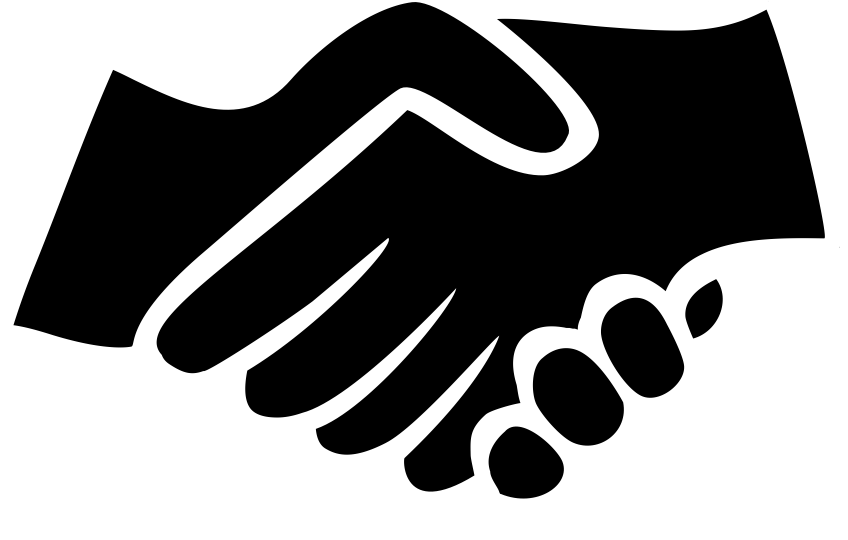 Colonialva.asse.orgColonialva.asse.orgSponsorship LevelsSponsorship ApplicationSponsorship ApplicationSponsorship ApplicationSponsorship ApplicationSponsorship ApplicationSponsorship ApplicationSponsorship ApplicationSponsorship ApplicationSponsorship ApplicationSponsorship ApplicationSponsorship ApplicationSponsorship ApplicationSponsorship ApplicationSponsorship ApplicationSponsorship ApplicationSponsorship ApplicationSponsorship ApplicationSponsorship ApplicationSponsorship ApplicationDesired Sponsorship:Desired Sponsorship:Desired Sponsorship:UltimateGoldGoldSilverSilverSilverMeetingMeetingMeetingMeetingFor Meeting Sponsor, check preferred month to sponsor a meeting, or choose multiple:(NOTE: Chapter year runs from September through June)September                October               November               December               January          February               March               April               May               JuneFor Meeting Sponsor, check preferred month to sponsor a meeting, or choose multiple:(NOTE: Chapter year runs from September through June)September                October               November               December               January          February               March               April               May               JuneFor Meeting Sponsor, check preferred month to sponsor a meeting, or choose multiple:(NOTE: Chapter year runs from September through June)September                October               November               December               January          February               March               April               May               JuneFor Meeting Sponsor, check preferred month to sponsor a meeting, or choose multiple:(NOTE: Chapter year runs from September through June)September                October               November               December               January          February               March               April               May               JuneFor Meeting Sponsor, check preferred month to sponsor a meeting, or choose multiple:(NOTE: Chapter year runs from September through June)September                October               November               December               January          February               March               April               May               JuneFor Meeting Sponsor, check preferred month to sponsor a meeting, or choose multiple:(NOTE: Chapter year runs from September through June)September                October               November               December               January          February               March               April               May               JuneFor Meeting Sponsor, check preferred month to sponsor a meeting, or choose multiple:(NOTE: Chapter year runs from September through June)September                October               November               December               January          February               March               April               May               JuneFor Meeting Sponsor, check preferred month to sponsor a meeting, or choose multiple:(NOTE: Chapter year runs from September through June)September                October               November               December               January          February               March               April               May               JuneFor Meeting Sponsor, check preferred month to sponsor a meeting, or choose multiple:(NOTE: Chapter year runs from September through June)September                October               November               December               January          February               March               April               May               JuneFor Meeting Sponsor, check preferred month to sponsor a meeting, or choose multiple:(NOTE: Chapter year runs from September through June)September                October               November               December               January          February               March               April               May               JuneFor Meeting Sponsor, check preferred month to sponsor a meeting, or choose multiple:(NOTE: Chapter year runs from September through June)September                October               November               December               January          February               March               April               May               JuneFor Meeting Sponsor, check preferred month to sponsor a meeting, or choose multiple:(NOTE: Chapter year runs from September through June)September                October               November               December               January          February               March               April               May               JuneFor Meeting Sponsor, check preferred month to sponsor a meeting, or choose multiple:(NOTE: Chapter year runs from September through June)September                October               November               December               January          February               March               April               May               JuneFor Meeting Sponsor, check preferred month to sponsor a meeting, or choose multiple:(NOTE: Chapter year runs from September through June)September                October               November               December               January          February               March               April               May               JuneFor Meeting Sponsor, check preferred month to sponsor a meeting, or choose multiple:(NOTE: Chapter year runs from September through June)September                October               November               December               January          February               March               April               May               JuneFor Meeting Sponsor, check preferred month to sponsor a meeting, or choose multiple:(NOTE: Chapter year runs from September through June)September                October               November               December               January          February               March               April               May               JuneFor Meeting Sponsor, check preferred month to sponsor a meeting, or choose multiple:(NOTE: Chapter year runs from September through June)September                October               November               December               January          February               March               April               May               JuneFor Meeting Sponsor, check preferred month to sponsor a meeting, or choose multiple:(NOTE: Chapter year runs from September through June)September                October               November               December               January          February               March               April               May               JuneFor Meeting Sponsor, check preferred month to sponsor a meeting, or choose multiple:(NOTE: Chapter year runs from September through June)September                October               November               December               January          February               March               April               May               JuneName of CompanyName of CompanyName of CompanyName of CompanyAddressAddressAddressAddressCity, State, Postal CodeCity, State, Postal CodeCity, State, Postal CodeCity, State, Postal CodeName of Representative(s) attending the Chapter meeting Name of Representative(s) attending the Chapter meeting Name of Representative(s) attending the Chapter meeting Name of Representative(s) attending the Chapter meeting Name of Representative(s) attending the Chapter meeting Name of Representative(s) attending the Chapter meeting Name of Representative(s) attending the Chapter meeting Name of Representative(s) attending the Chapter meeting Name of Representative(s) attending the Chapter meeting Name of Representative(s) attending the Chapter meeting Name of Representative(s) attending the Chapter meeting Name of Representative(s) attending the Chapter meeting Name of Representative(s) attending the Chapter meeting Name of Representative(s) attending the Chapter meeting Name of Representative(s) attending the Chapter meeting Name of Representative(s) attending the Chapter meeting Name of Representative(s) attending the Chapter meeting Name of Representative(s) attending the Chapter meeting Name of Representative(s) attending the Chapter meeting NameNameNameTitleTitleTitleDepartmentDepartmentDepartmentDepartmentDepartmentPhonePhonePhonePhonePhoneEmailEmailEmail
DisclaimerThe Colonial VA Chapter reserves the right to review, accept or deny all applications for Sponsorship if it deems that the request is not in the best interest of the Chapter members. It is also understood that it is the responsibility of the potential Sponsor to submit the completed Sponsorship Application Form in order to be considered for approval.  If accepted by the Colonial VA ASSE Chapter Executive Committee, the sponsor will be provided the benefits outlined based on the level of sponsorship chosen.  The Company agrees to the responsibilities of sponsorship as stated within the Sponsorship Opportunities and must submit the required payment based on the level of sponsorship chosen. Cancellations must be received at least thirty (30) days in advance of the sponsorship meeting or scheduled travel to receive full refund.  Partial refunds may be provided at the Executive Committee’s discretion for cancellation received less than thirty (30) days prior to sponsored meeting or scheduled travel.  In case of meeting/travel cancellation, the full sponsorship fee will be refunded or alternative dates for the sponsorship provided.  To receive full sponsorship benefits (links in email, on website etc.) payment must be received with the application of a minimum of sixty (60) days prior to the sponsored meeting.  Please make checks payable to ASSE – Colonial VA Chapter and send to Chapter Treasurer.  American Society of Safety Engineers – Colonial VA Chapterc/o John Meola
DisclaimerThe Colonial VA Chapter reserves the right to review, accept or deny all applications for Sponsorship if it deems that the request is not in the best interest of the Chapter members. It is also understood that it is the responsibility of the potential Sponsor to submit the completed Sponsorship Application Form in order to be considered for approval.  If accepted by the Colonial VA ASSE Chapter Executive Committee, the sponsor will be provided the benefits outlined based on the level of sponsorship chosen.  The Company agrees to the responsibilities of sponsorship as stated within the Sponsorship Opportunities and must submit the required payment based on the level of sponsorship chosen. Cancellations must be received at least thirty (30) days in advance of the sponsorship meeting or scheduled travel to receive full refund.  Partial refunds may be provided at the Executive Committee’s discretion for cancellation received less than thirty (30) days prior to sponsored meeting or scheduled travel.  In case of meeting/travel cancellation, the full sponsorship fee will be refunded or alternative dates for the sponsorship provided.  To receive full sponsorship benefits (links in email, on website etc.) payment must be received with the application of a minimum of sixty (60) days prior to the sponsored meeting.  Please make checks payable to ASSE – Colonial VA Chapter and send to Chapter Treasurer.  American Society of Safety Engineers – Colonial VA Chapterc/o John Meola
DisclaimerThe Colonial VA Chapter reserves the right to review, accept or deny all applications for Sponsorship if it deems that the request is not in the best interest of the Chapter members. It is also understood that it is the responsibility of the potential Sponsor to submit the completed Sponsorship Application Form in order to be considered for approval.  If accepted by the Colonial VA ASSE Chapter Executive Committee, the sponsor will be provided the benefits outlined based on the level of sponsorship chosen.  The Company agrees to the responsibilities of sponsorship as stated within the Sponsorship Opportunities and must submit the required payment based on the level of sponsorship chosen. Cancellations must be received at least thirty (30) days in advance of the sponsorship meeting or scheduled travel to receive full refund.  Partial refunds may be provided at the Executive Committee’s discretion for cancellation received less than thirty (30) days prior to sponsored meeting or scheduled travel.  In case of meeting/travel cancellation, the full sponsorship fee will be refunded or alternative dates for the sponsorship provided.  To receive full sponsorship benefits (links in email, on website etc.) payment must be received with the application of a minimum of sixty (60) days prior to the sponsored meeting.  Please make checks payable to ASSE – Colonial VA Chapter and send to Chapter Treasurer.  American Society of Safety Engineers – Colonial VA Chapterc/o John Meola
DisclaimerThe Colonial VA Chapter reserves the right to review, accept or deny all applications for Sponsorship if it deems that the request is not in the best interest of the Chapter members. It is also understood that it is the responsibility of the potential Sponsor to submit the completed Sponsorship Application Form in order to be considered for approval.  If accepted by the Colonial VA ASSE Chapter Executive Committee, the sponsor will be provided the benefits outlined based on the level of sponsorship chosen.  The Company agrees to the responsibilities of sponsorship as stated within the Sponsorship Opportunities and must submit the required payment based on the level of sponsorship chosen. Cancellations must be received at least thirty (30) days in advance of the sponsorship meeting or scheduled travel to receive full refund.  Partial refunds may be provided at the Executive Committee’s discretion for cancellation received less than thirty (30) days prior to sponsored meeting or scheduled travel.  In case of meeting/travel cancellation, the full sponsorship fee will be refunded or alternative dates for the sponsorship provided.  To receive full sponsorship benefits (links in email, on website etc.) payment must be received with the application of a minimum of sixty (60) days prior to the sponsored meeting.  Please make checks payable to ASSE – Colonial VA Chapter and send to Chapter Treasurer.  American Society of Safety Engineers – Colonial VA Chapterc/o John Meola
DisclaimerThe Colonial VA Chapter reserves the right to review, accept or deny all applications for Sponsorship if it deems that the request is not in the best interest of the Chapter members. It is also understood that it is the responsibility of the potential Sponsor to submit the completed Sponsorship Application Form in order to be considered for approval.  If accepted by the Colonial VA ASSE Chapter Executive Committee, the sponsor will be provided the benefits outlined based on the level of sponsorship chosen.  The Company agrees to the responsibilities of sponsorship as stated within the Sponsorship Opportunities and must submit the required payment based on the level of sponsorship chosen. Cancellations must be received at least thirty (30) days in advance of the sponsorship meeting or scheduled travel to receive full refund.  Partial refunds may be provided at the Executive Committee’s discretion for cancellation received less than thirty (30) days prior to sponsored meeting or scheduled travel.  In case of meeting/travel cancellation, the full sponsorship fee will be refunded or alternative dates for the sponsorship provided.  To receive full sponsorship benefits (links in email, on website etc.) payment must be received with the application of a minimum of sixty (60) days prior to the sponsored meeting.  Please make checks payable to ASSE – Colonial VA Chapter and send to Chapter Treasurer.  American Society of Safety Engineers – Colonial VA Chapterc/o John Meola
DisclaimerThe Colonial VA Chapter reserves the right to review, accept or deny all applications for Sponsorship if it deems that the request is not in the best interest of the Chapter members. It is also understood that it is the responsibility of the potential Sponsor to submit the completed Sponsorship Application Form in order to be considered for approval.  If accepted by the Colonial VA ASSE Chapter Executive Committee, the sponsor will be provided the benefits outlined based on the level of sponsorship chosen.  The Company agrees to the responsibilities of sponsorship as stated within the Sponsorship Opportunities and must submit the required payment based on the level of sponsorship chosen. Cancellations must be received at least thirty (30) days in advance of the sponsorship meeting or scheduled travel to receive full refund.  Partial refunds may be provided at the Executive Committee’s discretion for cancellation received less than thirty (30) days prior to sponsored meeting or scheduled travel.  In case of meeting/travel cancellation, the full sponsorship fee will be refunded or alternative dates for the sponsorship provided.  To receive full sponsorship benefits (links in email, on website etc.) payment must be received with the application of a minimum of sixty (60) days prior to the sponsored meeting.  Please make checks payable to ASSE – Colonial VA Chapter and send to Chapter Treasurer.  American Society of Safety Engineers – Colonial VA Chapterc/o John Meola
DisclaimerThe Colonial VA Chapter reserves the right to review, accept or deny all applications for Sponsorship if it deems that the request is not in the best interest of the Chapter members. It is also understood that it is the responsibility of the potential Sponsor to submit the completed Sponsorship Application Form in order to be considered for approval.  If accepted by the Colonial VA ASSE Chapter Executive Committee, the sponsor will be provided the benefits outlined based on the level of sponsorship chosen.  The Company agrees to the responsibilities of sponsorship as stated within the Sponsorship Opportunities and must submit the required payment based on the level of sponsorship chosen. Cancellations must be received at least thirty (30) days in advance of the sponsorship meeting or scheduled travel to receive full refund.  Partial refunds may be provided at the Executive Committee’s discretion for cancellation received less than thirty (30) days prior to sponsored meeting or scheduled travel.  In case of meeting/travel cancellation, the full sponsorship fee will be refunded or alternative dates for the sponsorship provided.  To receive full sponsorship benefits (links in email, on website etc.) payment must be received with the application of a minimum of sixty (60) days prior to the sponsored meeting.  Please make checks payable to ASSE – Colonial VA Chapter and send to Chapter Treasurer.  American Society of Safety Engineers – Colonial VA Chapterc/o John Meola
DisclaimerThe Colonial VA Chapter reserves the right to review, accept or deny all applications for Sponsorship if it deems that the request is not in the best interest of the Chapter members. It is also understood that it is the responsibility of the potential Sponsor to submit the completed Sponsorship Application Form in order to be considered for approval.  If accepted by the Colonial VA ASSE Chapter Executive Committee, the sponsor will be provided the benefits outlined based on the level of sponsorship chosen.  The Company agrees to the responsibilities of sponsorship as stated within the Sponsorship Opportunities and must submit the required payment based on the level of sponsorship chosen. Cancellations must be received at least thirty (30) days in advance of the sponsorship meeting or scheduled travel to receive full refund.  Partial refunds may be provided at the Executive Committee’s discretion for cancellation received less than thirty (30) days prior to sponsored meeting or scheduled travel.  In case of meeting/travel cancellation, the full sponsorship fee will be refunded or alternative dates for the sponsorship provided.  To receive full sponsorship benefits (links in email, on website etc.) payment must be received with the application of a minimum of sixty (60) days prior to the sponsored meeting.  Please make checks payable to ASSE – Colonial VA Chapter and send to Chapter Treasurer.  American Society of Safety Engineers – Colonial VA Chapterc/o John Meola
DisclaimerThe Colonial VA Chapter reserves the right to review, accept or deny all applications for Sponsorship if it deems that the request is not in the best interest of the Chapter members. It is also understood that it is the responsibility of the potential Sponsor to submit the completed Sponsorship Application Form in order to be considered for approval.  If accepted by the Colonial VA ASSE Chapter Executive Committee, the sponsor will be provided the benefits outlined based on the level of sponsorship chosen.  The Company agrees to the responsibilities of sponsorship as stated within the Sponsorship Opportunities and must submit the required payment based on the level of sponsorship chosen. Cancellations must be received at least thirty (30) days in advance of the sponsorship meeting or scheduled travel to receive full refund.  Partial refunds may be provided at the Executive Committee’s discretion for cancellation received less than thirty (30) days prior to sponsored meeting or scheduled travel.  In case of meeting/travel cancellation, the full sponsorship fee will be refunded or alternative dates for the sponsorship provided.  To receive full sponsorship benefits (links in email, on website etc.) payment must be received with the application of a minimum of sixty (60) days prior to the sponsored meeting.  Please make checks payable to ASSE – Colonial VA Chapter and send to Chapter Treasurer.  American Society of Safety Engineers – Colonial VA Chapterc/o John Meola
DisclaimerThe Colonial VA Chapter reserves the right to review, accept or deny all applications for Sponsorship if it deems that the request is not in the best interest of the Chapter members. It is also understood that it is the responsibility of the potential Sponsor to submit the completed Sponsorship Application Form in order to be considered for approval.  If accepted by the Colonial VA ASSE Chapter Executive Committee, the sponsor will be provided the benefits outlined based on the level of sponsorship chosen.  The Company agrees to the responsibilities of sponsorship as stated within the Sponsorship Opportunities and must submit the required payment based on the level of sponsorship chosen. Cancellations must be received at least thirty (30) days in advance of the sponsorship meeting or scheduled travel to receive full refund.  Partial refunds may be provided at the Executive Committee’s discretion for cancellation received less than thirty (30) days prior to sponsored meeting or scheduled travel.  In case of meeting/travel cancellation, the full sponsorship fee will be refunded or alternative dates for the sponsorship provided.  To receive full sponsorship benefits (links in email, on website etc.) payment must be received with the application of a minimum of sixty (60) days prior to the sponsored meeting.  Please make checks payable to ASSE – Colonial VA Chapter and send to Chapter Treasurer.  American Society of Safety Engineers – Colonial VA Chapterc/o John Meola
DisclaimerThe Colonial VA Chapter reserves the right to review, accept or deny all applications for Sponsorship if it deems that the request is not in the best interest of the Chapter members. It is also understood that it is the responsibility of the potential Sponsor to submit the completed Sponsorship Application Form in order to be considered for approval.  If accepted by the Colonial VA ASSE Chapter Executive Committee, the sponsor will be provided the benefits outlined based on the level of sponsorship chosen.  The Company agrees to the responsibilities of sponsorship as stated within the Sponsorship Opportunities and must submit the required payment based on the level of sponsorship chosen. Cancellations must be received at least thirty (30) days in advance of the sponsorship meeting or scheduled travel to receive full refund.  Partial refunds may be provided at the Executive Committee’s discretion for cancellation received less than thirty (30) days prior to sponsored meeting or scheduled travel.  In case of meeting/travel cancellation, the full sponsorship fee will be refunded or alternative dates for the sponsorship provided.  To receive full sponsorship benefits (links in email, on website etc.) payment must be received with the application of a minimum of sixty (60) days prior to the sponsored meeting.  Please make checks payable to ASSE – Colonial VA Chapter and send to Chapter Treasurer.  American Society of Safety Engineers – Colonial VA Chapterc/o John Meola
DisclaimerThe Colonial VA Chapter reserves the right to review, accept or deny all applications for Sponsorship if it deems that the request is not in the best interest of the Chapter members. It is also understood that it is the responsibility of the potential Sponsor to submit the completed Sponsorship Application Form in order to be considered for approval.  If accepted by the Colonial VA ASSE Chapter Executive Committee, the sponsor will be provided the benefits outlined based on the level of sponsorship chosen.  The Company agrees to the responsibilities of sponsorship as stated within the Sponsorship Opportunities and must submit the required payment based on the level of sponsorship chosen. Cancellations must be received at least thirty (30) days in advance of the sponsorship meeting or scheduled travel to receive full refund.  Partial refunds may be provided at the Executive Committee’s discretion for cancellation received less than thirty (30) days prior to sponsored meeting or scheduled travel.  In case of meeting/travel cancellation, the full sponsorship fee will be refunded or alternative dates for the sponsorship provided.  To receive full sponsorship benefits (links in email, on website etc.) payment must be received with the application of a minimum of sixty (60) days prior to the sponsored meeting.  Please make checks payable to ASSE – Colonial VA Chapter and send to Chapter Treasurer.  American Society of Safety Engineers – Colonial VA Chapterc/o John Meola
DisclaimerThe Colonial VA Chapter reserves the right to review, accept or deny all applications for Sponsorship if it deems that the request is not in the best interest of the Chapter members. It is also understood that it is the responsibility of the potential Sponsor to submit the completed Sponsorship Application Form in order to be considered for approval.  If accepted by the Colonial VA ASSE Chapter Executive Committee, the sponsor will be provided the benefits outlined based on the level of sponsorship chosen.  The Company agrees to the responsibilities of sponsorship as stated within the Sponsorship Opportunities and must submit the required payment based on the level of sponsorship chosen. Cancellations must be received at least thirty (30) days in advance of the sponsorship meeting or scheduled travel to receive full refund.  Partial refunds may be provided at the Executive Committee’s discretion for cancellation received less than thirty (30) days prior to sponsored meeting or scheduled travel.  In case of meeting/travel cancellation, the full sponsorship fee will be refunded or alternative dates for the sponsorship provided.  To receive full sponsorship benefits (links in email, on website etc.) payment must be received with the application of a minimum of sixty (60) days prior to the sponsored meeting.  Please make checks payable to ASSE – Colonial VA Chapter and send to Chapter Treasurer.  American Society of Safety Engineers – Colonial VA Chapterc/o John Meola
DisclaimerThe Colonial VA Chapter reserves the right to review, accept or deny all applications for Sponsorship if it deems that the request is not in the best interest of the Chapter members. It is also understood that it is the responsibility of the potential Sponsor to submit the completed Sponsorship Application Form in order to be considered for approval.  If accepted by the Colonial VA ASSE Chapter Executive Committee, the sponsor will be provided the benefits outlined based on the level of sponsorship chosen.  The Company agrees to the responsibilities of sponsorship as stated within the Sponsorship Opportunities and must submit the required payment based on the level of sponsorship chosen. Cancellations must be received at least thirty (30) days in advance of the sponsorship meeting or scheduled travel to receive full refund.  Partial refunds may be provided at the Executive Committee’s discretion for cancellation received less than thirty (30) days prior to sponsored meeting or scheduled travel.  In case of meeting/travel cancellation, the full sponsorship fee will be refunded or alternative dates for the sponsorship provided.  To receive full sponsorship benefits (links in email, on website etc.) payment must be received with the application of a minimum of sixty (60) days prior to the sponsored meeting.  Please make checks payable to ASSE – Colonial VA Chapter and send to Chapter Treasurer.  American Society of Safety Engineers – Colonial VA Chapterc/o John Meola
DisclaimerThe Colonial VA Chapter reserves the right to review, accept or deny all applications for Sponsorship if it deems that the request is not in the best interest of the Chapter members. It is also understood that it is the responsibility of the potential Sponsor to submit the completed Sponsorship Application Form in order to be considered for approval.  If accepted by the Colonial VA ASSE Chapter Executive Committee, the sponsor will be provided the benefits outlined based on the level of sponsorship chosen.  The Company agrees to the responsibilities of sponsorship as stated within the Sponsorship Opportunities and must submit the required payment based on the level of sponsorship chosen. Cancellations must be received at least thirty (30) days in advance of the sponsorship meeting or scheduled travel to receive full refund.  Partial refunds may be provided at the Executive Committee’s discretion for cancellation received less than thirty (30) days prior to sponsored meeting or scheduled travel.  In case of meeting/travel cancellation, the full sponsorship fee will be refunded or alternative dates for the sponsorship provided.  To receive full sponsorship benefits (links in email, on website etc.) payment must be received with the application of a minimum of sixty (60) days prior to the sponsored meeting.  Please make checks payable to ASSE – Colonial VA Chapter and send to Chapter Treasurer.  American Society of Safety Engineers – Colonial VA Chapterc/o John Meola
DisclaimerThe Colonial VA Chapter reserves the right to review, accept or deny all applications for Sponsorship if it deems that the request is not in the best interest of the Chapter members. It is also understood that it is the responsibility of the potential Sponsor to submit the completed Sponsorship Application Form in order to be considered for approval.  If accepted by the Colonial VA ASSE Chapter Executive Committee, the sponsor will be provided the benefits outlined based on the level of sponsorship chosen.  The Company agrees to the responsibilities of sponsorship as stated within the Sponsorship Opportunities and must submit the required payment based on the level of sponsorship chosen. Cancellations must be received at least thirty (30) days in advance of the sponsorship meeting or scheduled travel to receive full refund.  Partial refunds may be provided at the Executive Committee’s discretion for cancellation received less than thirty (30) days prior to sponsored meeting or scheduled travel.  In case of meeting/travel cancellation, the full sponsorship fee will be refunded or alternative dates for the sponsorship provided.  To receive full sponsorship benefits (links in email, on website etc.) payment must be received with the application of a minimum of sixty (60) days prior to the sponsored meeting.  Please make checks payable to ASSE – Colonial VA Chapter and send to Chapter Treasurer.  American Society of Safety Engineers – Colonial VA Chapterc/o John Meola
DisclaimerThe Colonial VA Chapter reserves the right to review, accept or deny all applications for Sponsorship if it deems that the request is not in the best interest of the Chapter members. It is also understood that it is the responsibility of the potential Sponsor to submit the completed Sponsorship Application Form in order to be considered for approval.  If accepted by the Colonial VA ASSE Chapter Executive Committee, the sponsor will be provided the benefits outlined based on the level of sponsorship chosen.  The Company agrees to the responsibilities of sponsorship as stated within the Sponsorship Opportunities and must submit the required payment based on the level of sponsorship chosen. Cancellations must be received at least thirty (30) days in advance of the sponsorship meeting or scheduled travel to receive full refund.  Partial refunds may be provided at the Executive Committee’s discretion for cancellation received less than thirty (30) days prior to sponsored meeting or scheduled travel.  In case of meeting/travel cancellation, the full sponsorship fee will be refunded or alternative dates for the sponsorship provided.  To receive full sponsorship benefits (links in email, on website etc.) payment must be received with the application of a minimum of sixty (60) days prior to the sponsored meeting.  Please make checks payable to ASSE – Colonial VA Chapter and send to Chapter Treasurer.  American Society of Safety Engineers – Colonial VA Chapterc/o John Meola
DisclaimerThe Colonial VA Chapter reserves the right to review, accept or deny all applications for Sponsorship if it deems that the request is not in the best interest of the Chapter members. It is also understood that it is the responsibility of the potential Sponsor to submit the completed Sponsorship Application Form in order to be considered for approval.  If accepted by the Colonial VA ASSE Chapter Executive Committee, the sponsor will be provided the benefits outlined based on the level of sponsorship chosen.  The Company agrees to the responsibilities of sponsorship as stated within the Sponsorship Opportunities and must submit the required payment based on the level of sponsorship chosen. Cancellations must be received at least thirty (30) days in advance of the sponsorship meeting or scheduled travel to receive full refund.  Partial refunds may be provided at the Executive Committee’s discretion for cancellation received less than thirty (30) days prior to sponsored meeting or scheduled travel.  In case of meeting/travel cancellation, the full sponsorship fee will be refunded or alternative dates for the sponsorship provided.  To receive full sponsorship benefits (links in email, on website etc.) payment must be received with the application of a minimum of sixty (60) days prior to the sponsored meeting.  Please make checks payable to ASSE – Colonial VA Chapter and send to Chapter Treasurer.  American Society of Safety Engineers – Colonial VA Chapterc/o John Meola
DisclaimerThe Colonial VA Chapter reserves the right to review, accept or deny all applications for Sponsorship if it deems that the request is not in the best interest of the Chapter members. It is also understood that it is the responsibility of the potential Sponsor to submit the completed Sponsorship Application Form in order to be considered for approval.  If accepted by the Colonial VA ASSE Chapter Executive Committee, the sponsor will be provided the benefits outlined based on the level of sponsorship chosen.  The Company agrees to the responsibilities of sponsorship as stated within the Sponsorship Opportunities and must submit the required payment based on the level of sponsorship chosen. Cancellations must be received at least thirty (30) days in advance of the sponsorship meeting or scheduled travel to receive full refund.  Partial refunds may be provided at the Executive Committee’s discretion for cancellation received less than thirty (30) days prior to sponsored meeting or scheduled travel.  In case of meeting/travel cancellation, the full sponsorship fee will be refunded or alternative dates for the sponsorship provided.  To receive full sponsorship benefits (links in email, on website etc.) payment must be received with the application of a minimum of sixty (60) days prior to the sponsored meeting.  Please make checks payable to ASSE – Colonial VA Chapter and send to Chapter Treasurer.  American Society of Safety Engineers – Colonial VA Chapterc/o John MeolaAuthorized SignatureAuthorized SignatureAuthorized SignatureAuthorized SignatureAuthorized SignatureAuthorized SignaturePrinted NamePrinted NamePrinted NamePrinted NameCompany NameCompany NameCompany NameCompany NameCompany NameCompany NameDateDateDateDate